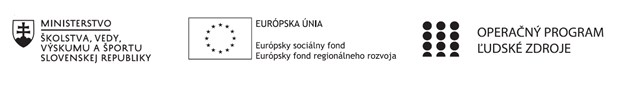 Správa o činnosti pedagogického klubu Príloha:Prezenčná listina zo stretnutia pedagogického klubuMgr. Daniela KurucováMgr. Miroslava MurgašováMgr. Katarína VrťováMgr. Magdaléna Kartáčová Príloha správy o činnosti pedagogického klubu                                                                                             PREZENČNÁ LISTINAMiesto konania stretnutia: ZŠ s MŠ Štefana MoysesaDátum konania stretnutia: 15.04.2021Trvanie stretnutia: 13.30 – 16.30Zoznam účastníkov/členov pedagogického klubu:Meno prizvaných odborníkov/iných účastníkov, ktorí nie sú členmi pedagogického klubu  a podpis/y:Prioritná osVzdelávanieŠpecifický cieľ1.1.1 Zvýšiť inkluzívnosť a rovnaký prístup ku
kvalitnému vzdelávaniu a zlepšiť výsledky a
kompetencie detí a žiakovPrijímateľZákladná škola s materskou školou Štefana Moysesa, Námestie Štefana Moysesa 23, 974 01 Banská BystricaNázov projektuZvýšenie kvality vzdelávania na Základná škola s materskou školou Štefana Moysesa v Banskej BystriciKód projektu  ITMS2014+312011T411Názov pedagogického klubu Pedagogický klub PRÍRODOVEDNÝCH PREDMETOVDátum stretnutia  pedagogického klubu15.04.2021Miesto stretnutia  pedagogického klubuZŠ s MŠ Štefana MoysesaMeno koordinátora pedagogického klubuMiroslava MurgašováOdkaz na webové sídlo zverejnenej správyhttps://zssm.edupage.org/Manažérske zhrnutie:krátka anotácia: Zasadnutie bolo zamerané na  Bloomovu taxonómiu úloh v prírodovedných predmetoch  kľúčové slová:Bloomovu taxonómiu úloh, Bloomovu taxonómiu úloh v prírodovedných predmetoch, didaktický test, Manažérske zhrnutie:krátka anotácia: Zasadnutie bolo zamerané na  Bloomovu taxonómiu úloh v prírodovedných predmetoch  kľúčové slová:Bloomovu taxonómiu úloh, Bloomovu taxonómiu úloh v prírodovedných predmetoch, didaktický test, Hlavné body, témy stretnutia, zhrnutie priebehu stretnutia: Využitie pomôcok na hodinách prírodovedných predmetoch   Uplatnenie Bloomovej taxonómie v prírodovedných predmetoch  Vypracovanie didaktického testu Vďaka projektu sa nám podarilo získať množstvo nových pomôcok, ktoré môžeme využívať, či už na hodinách alebo v mimoškolskej činnosti. V prírodovedných predmetoch je názorné vyučovanie neodmysliteľnou súčasťou vyučovania.Nie každý žiak je schopný zvládnuť všetky stupne úloh podľa Bloomovej taxonómie. Treba zvážiť, aby sa pri hodnotení, a to hlavne písomnom, nachádzali všetky stupne úloh. Na základe týchto skutočností každá učiteľka vypracovala didaktický test na predmet, ktorý vyučuje.Hlavné body, témy stretnutia, zhrnutie priebehu stretnutia: Využitie pomôcok na hodinách prírodovedných predmetoch   Uplatnenie Bloomovej taxonómie v prírodovedných predmetoch  Vypracovanie didaktického testu Vďaka projektu sa nám podarilo získať množstvo nových pomôcok, ktoré môžeme využívať, či už na hodinách alebo v mimoškolskej činnosti. V prírodovedných predmetoch je názorné vyučovanie neodmysliteľnou súčasťou vyučovania.Nie každý žiak je schopný zvládnuť všetky stupne úloh podľa Bloomovej taxonómie. Treba zvážiť, aby sa pri hodnotení, a to hlavne písomnom, nachádzali všetky stupne úloh. Na základe týchto skutočností každá učiteľka vypracovala didaktický test na predmet, ktorý vyučuje.Závery a odporúčania:Zasadnutie PK, konané dňa 15. 04. 2021               Schvaľuje –                          Berie na vedomie – Bloomovu taxonómiu úloh Ukladá                   –  využívanie Bloomovej taxonómie úloh v prírodovedných predmetochZávery a odporúčania:Zasadnutie PK, konané dňa 15. 04. 2021               Schvaľuje –                          Berie na vedomie – Bloomovu taxonómiu úloh Ukladá                   –  využívanie Bloomovej taxonómie úloh v prírodovedných predmetochVypracoval (meno, priezvisko)Miroslava MurgašováDátum15.04.2021PodpisSchválil (meno, priezvisko)Mgr. Janka KrnáčováDátum15.04.2021PodpisPrioritná os:VzdelávanieŠpecifický cieľ:1.1.1 Zvýšiť inkluzívnosť a rovnaký prístup ku
kvalitnému vzdelávaniu a zlepšiť výsledky a
kompetencie detí a žiakovPrijímateľ:Základná škola s materskou školou Štefana Moysesa, Námestie Štefana Moysesa 23, 974 01 Banská BystricaNázov projektu:Zvýšenie kvality vzdelávania na Základná škola s materskou školou Štefana Moysesa v Banskej BystriciKód ITMS projektu:312011T411Názov pedagogického klubu:Pedagogický klub PRÍRODOVEDNÝCH PREDMETOVč.Meno a priezviskoPodpisInštitúcia1.Mgr. Miroslava MurgašováZŠ s MŠ Štefana Moysesa2.Mgr. Katarína VrťováZŠ s MŠ Štefana Moysesa3.Mgr. Daniela KurucováZŠ s MŠ Štefana Moysesa4.Mgr. Magdaléna KartáčováZŠ s MŠ Štefana Moysesa5.6.7.č.Meno a priezviskoPodpisInštitúcia1.Mgr. Janka Krnáčová2.3.